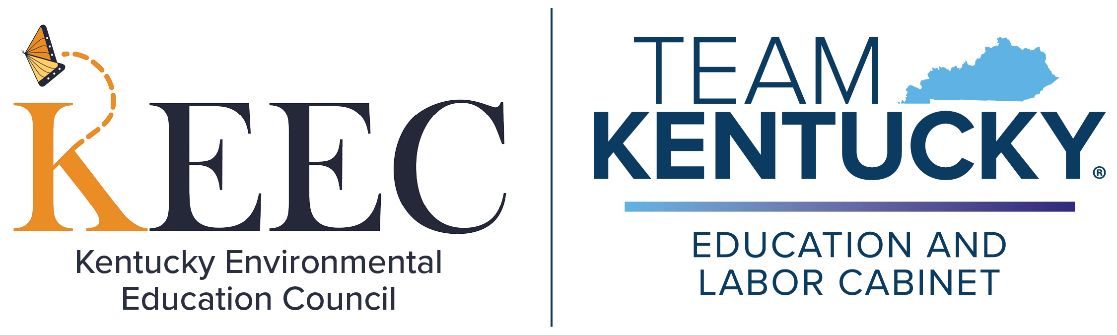 Kentucky Application for NominationUS Department of Education Green Ribbon Schools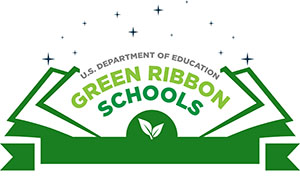 Eligible Institutions:Pre-K-12 schools, public and privatePre-K-12 public school districtsInstitutions of higher education, public and privateApplication due December 13, 2024			Submit applications and direct questions to:Wesley BullockKentucky Environmental Education Council wesley.bullock@ky.govAbout the Award and Application ProcessThank you for your interest in completing the Kentucky application for nomination to the U.S. Department of Education Green Ribbon Schools (ED-GRS), District Sustainability, or Postsecondary Sustainability Award. ED-GRS recognizes schools, public school districts, and postsecondary institutions taking a comprehensive approach to sustainability, incorporating environmental learning with improving environmental and health impacts. Becoming a U.S. Department of Education Green Ribbon School, District Sustainability Awardee, or Postsecondary Sustainability Awardee is a multi-step process.For all applicants, the first step is to complete and submit this form to be selected as a nominee by the Kentucky Environmental Education Council (KEEC). KEEC will review all submitted forms and select the Kentucky nominees to ED-GRS based on a scoring rubric. Once selected as a nominee by KEEC, the second step of the process requires signatures certifying compliance with all applicable civil rights, Federal Student Aid, health, safety, and environmental statutory and regulatory requirements. You may view the certifications that you will be asked to make in the Nominee Presentation Forms here.Finally, KEEC will send your nomination materials, including the signed Nominee Presentation Form, documentation of progress in all areas of the award, and several photographs, to the U.S. Department of Education (ED). ED notifies national selectees in the spring, inviting them to send representatives to attend a ceremony in Washington, D.C. in the summer or fall.Selection is based on documentation of the nominee’s progress in the three ED-GRS Pillars: Pillar I: Reducing environmental impact and costs;Pillar II: Improving the health and wellness of students and staff; andPillar III: Offering effective environmental and sustainability education.Schools, districts, and postsecondary institutions demonstrating progress in every area will receive highest scores. It may help to assemble a team with expertise across these areas to complete the application. You may also wish to consult Green Strides for programs related to each Pillar. Applications are due to wesley.bullock@ky.gov by December 15, 2023. KEEC will send nominations to the U.S. Department of Education by February 9, 2024. Please contact Wesley Bullock at wesley.bullock@ky.gov if you have questions during the course of application completion.Nominee InformationOfficial name of the applicant school, public school district, or postsecondary institution (as it should appear on an award):      Category of nomination: Official mailing address:      City:       County:       State:       Zip:      Phone:       Fax:      Website\URL:       Email:      Twitter:       Facebook:      State school code (public K-12 schools only):      Integrated Postsecondary Education Data System number (postsecondary institutions only):      Top official (you will need this official’s signature on the nomination form, if nominated):Title (Mr./Ms./Mrs./ Dr.):       First Name:       Last Name:      Position/Role (Principal/ Superintendent/ President):      Email:       Phone:      Lead applicant (if different):Title (Mr./Ms./Mrs./ Dr.):       First name:       Last name:      Position/Role (Teacher/ Sustainability Director/ Facilities Director):      Email:       Phone:      Check all that apply:Pre-KElementaryMiddleHighPostsecondaryCharterMagnetPublicPrivateIndependent2-Year4-YearRuralTitle 1Provide percentages:Free and reduced price lunch (schools and public school districts only):      Pell recipients (postsecondary institutions only):      Provide the following:Total enrolled:       Number of schools (public school districts only):      Documentation of Sustainability Achievement Summary Narrative: An overview of your work encompassing all three pillarsUse one paragraph to provide a summary narrative describing your school, district, or postsecondary institution’s efforts to reduce environmental impact and costs; improve student and staff health and wellness; and provide effective environmental and sustainability education. This overarching summary should highlight the best of your work in every ED-GRS Pillar and Element. You can see the areas that you should address here and view examples of summary narratives in past Highlights Reports. The summary that you submit should be what you would like to see appear in a future Highlights Report, if your institution is selected. Be sure to include relevant sustainability achievements, supporting data, unique partnerships, program participation, awards, and certifications. Narrative for Pillar I: Your efforts to reduce environmental impact and costsUse 1-3 pages to describe how your school, district, or postsecondary institution is reducing environmental impact and costs by reducing or eliminating greenhouse gas emissions; improving water quality, efficiency, and conservation; reducing waste production; and using alternative transportation. Identify your energy-efficient facilities and practices, ecologically beneficial uses of grounds, and methods of disposal for solid and hazardous wastes. Use supporting data to demonstrate progress when possible.Pillar 1 checklist:Reduced or eliminated greenhouse gas emissions, using an energy audit or emissions inventory and reduction plan, cost-effective energy efficiency improvements, conservation measures, and/or on-site renewable energy and/or purchase of green powerImproved water quality, efficiency, and conservationReduced solid and hazardous waste production through increased recycling and composting, reduced consumption, and improved management, reduction, or elimination of hazardous wasteExpanded use of alternative transportation, through active promotion of locally available, energy-efficient options and implementation of alternative transportation supportive projects and policiesNarrative for Pillar 2: Your efforts to improve the health and wellness of students and staffUse 1-3 pages to describe how your school, district, or postsecondary institution improves the health and wellness of students and staff by integrating an environmental health program and promoting sound health and wellness practices. You should discuss contaminant, moisture, and asthma control, air quality, thermal comfort, pest management, water quality, and procurement, as well as nutrition and outdoors physical activity. Other components you may include are: health education, health services, counseling, psychological and social services, sun safety, staff health promotion, and family and community involvement. Incorporate metrics when possible.Pillar 2 checklist:High standards of Whole School Whole Community, Whole Child health, including health, nutrition, and outdoor physical education; health, counseling, and psychological services for both students and staff; and family and community involvementIntegrated school environmental health program that considers occupant health and safety in all design, construction, renovation, operations, and maintenance of facilities and grounds, including cleaning and maintenance; mold and moisture; chemical and environmental contaminants; ventilation; and pests and pesticideNarrative for Pillar 3: Your efforts to ensure effective environmental and sustainability educationUse 1-3 pages to describe how your school, district, or postsecondary institution ensures effective environmental and sustainability education throughout the curriculum. Provide examples of interdisciplinary learning about the key relationships between dynamic environmental, energy, and human systems. Demonstrate how your institution uses the environment and sustainability to develop STEM content, knowledge, and thinking skills, and teach all subjects in context. You should discuss how your school, district, or postsecondary institution develops and applies civic knowledge and skills to environmental and sustainability education. All STEM and civics work should be described as it relates to environmental and sustainability learning. Detail any environmental or sustainability literacy standards, show how these concepts are integrated into assessments, and describe environmental and sustainability literacy professional development. Include co-curricular opportunities such as field trips, study abroad, clubs, and service learning. This section should describe hands-on, place-based, project-based, authentic learning across the curriculum, not limited to one subject, such as science courses.Pillar 3 checklist:Interdisciplinary learning about the key relationships between dynamic environmental, energy, and human systemsUse of the environment and sustainability to develop STEM content knowledge and thinking skills to prepare graduates for the 21st-century technology-driven economyDevelopment of civic engagement knowledge and skills and students' application of such knowledge and skills to address sustainability issues in their communityAttachmentsPhotos:Please submit photographs of your school, district, or postsecondary institution’s efforts to reduce environmental impact and costs. Photos should:relate to the activities described in your summary narrative;be action shots, not posed;have captions that describe the who/what/when/where of the photo; andhave a file size of 2 megabytes or less.Submit a minimum of 5 and a maximum of 10 photos, in separate emails to wesley.bullock@ky.gov if necessary. Choose those that best depict your efforts. By sending these photos, you are giving your state nominating authority and the U.S. Department of Education permission to use them in newsletters and social media.Scoring RubricGeneral Comments: Please indicate support for scoring by including overall strengths and weaknesses. These comments will be included on feedback forms to applicants.Strengths:Weaknesses:Summary Narrative and Photos/25Pillar 1: Reduced Environmental Impact and Costs/25Pillar 2: Improved Health and Wellness/25Pillar 3: Effective Environmental and Sustainability Education/25TOTAL/100Summary Narrative and PhotosUse 2-3 pages to provide a summary narrative describing your school, district, or postsecondary institution’s efforts to reduce environmental impact and costs; improve student and staff health and wellness; and provide effective environmental and sustainability education. This overarching summary should highlight the best of your work in every ED-GRS Pillar and Element. You can see the areas that you should address here and view examples of summary narratives in past Highlights Reports. The summary that you submit should be what you would like to see appear in a future Highlights Report, if your institution is selected. Be sure to include relevant sustainability achievements, supporting data, unique partnerships, program participation, awards, and certifications.Please submit 5-10 photographs with descriptions including who, what, when, and where.  Photos should be action shots, not posed. By sending these photos, you are giving your state nominating authority and the U.S. Department of Education permission to use them in newsletters and social media.Summary Narrative and PhotosUse 2-3 pages to provide a summary narrative describing your school, district, or postsecondary institution’s efforts to reduce environmental impact and costs; improve student and staff health and wellness; and provide effective environmental and sustainability education. This overarching summary should highlight the best of your work in every ED-GRS Pillar and Element. You can see the areas that you should address here and view examples of summary narratives in past Highlights Reports. The summary that you submit should be what you would like to see appear in a future Highlights Report, if your institution is selected. Be sure to include relevant sustainability achievements, supporting data, unique partnerships, program participation, awards, and certifications.Please submit 5-10 photographs with descriptions including who, what, when, and where.  Photos should be action shots, not posed. By sending these photos, you are giving your state nominating authority and the U.S. Department of Education permission to use them in newsletters and social media.Summary Narrative and PhotosUse 2-3 pages to provide a summary narrative describing your school, district, or postsecondary institution’s efforts to reduce environmental impact and costs; improve student and staff health and wellness; and provide effective environmental and sustainability education. This overarching summary should highlight the best of your work in every ED-GRS Pillar and Element. You can see the areas that you should address here and view examples of summary narratives in past Highlights Reports. The summary that you submit should be what you would like to see appear in a future Highlights Report, if your institution is selected. Be sure to include relevant sustainability achievements, supporting data, unique partnerships, program participation, awards, and certifications.Please submit 5-10 photographs with descriptions including who, what, when, and where.  Photos should be action shots, not posed. By sending these photos, you are giving your state nominating authority and the U.S. Department of Education permission to use them in newsletters and social media.Summary Narrative and PhotosUse 2-3 pages to provide a summary narrative describing your school, district, or postsecondary institution’s efforts to reduce environmental impact and costs; improve student and staff health and wellness; and provide effective environmental and sustainability education. This overarching summary should highlight the best of your work in every ED-GRS Pillar and Element. You can see the areas that you should address here and view examples of summary narratives in past Highlights Reports. The summary that you submit should be what you would like to see appear in a future Highlights Report, if your institution is selected. Be sure to include relevant sustainability achievements, supporting data, unique partnerships, program participation, awards, and certifications.Please submit 5-10 photographs with descriptions including who, what, when, and where.  Photos should be action shots, not posed. By sending these photos, you are giving your state nominating authority and the U.S. Department of Education permission to use them in newsletters and social media.25 Points1-1011-2021-2521-2521-25Summary:Highlights some of the best work in every pillarIncludes few relevant:achievementssupporting dataunique partnershipsprogram participationawardscertificationsContains several grammatical or typographical errorsWill require many changes to serve as a Highlights Report if the applicant is selected as a nomineePhotos:Could not be used in promotional materialsSummary:Highlights many of the best work in every pillarIncludes many relevant:achievementssupporting dataunique partnershipsprogram participationawardscertificationsContains few grammatical or typographical errorsWill require some changes to serve as a Highlights Report if the applicant is selected as a nomineePhotos:Could be used in promotional materialsSummary:Highlights most of the best work in every pillarIncludes most relevant:achievementssupporting dataunique partnershipsprogram participationawardscertificationsIs well-written, with few grammatical or typographical errorsWill require few changes to serve as a Highlights Report if the applicant is selected as a nomineePhotos:Would look great in promotional materialsSummary:Highlights most of the best work in every pillarIncludes most relevant:achievementssupporting dataunique partnershipsprogram participationawardscertificationsIs well-written, with few grammatical or typographical errorsWill require few changes to serve as a Highlights Report if the applicant is selected as a nomineePhotos:Would look great in promotional materialsSummary:Highlights most of the best work in every pillarIncludes most relevant:achievementssupporting dataunique partnershipsprogram participationawardscertificationsIs well-written, with few grammatical or typographical errorsWill require few changes to serve as a Highlights Report if the applicant is selected as a nomineePhotos:Would look great in promotional materialsReviewer Comments:Reviewer Comments:Reviewer Comments:Summary PointsSummary PointsReviewer Comments:Reviewer Comments:Reviewer Comments:Pillar 1: Reduced Environmental Impact and CostsUse 1-3 pages to describe how your school, district, or postsecondary institution is reducing environmental impact and costs by reducing or eliminating greenhouse gas emissions; improving water quality, efficiency, and conservation; reducing waste production; and using alternative transportation. Identify your energy-efficient facilities and practices, ecologically beneficial uses of grounds, and methods of disposal for solid and hazardous wastes. Use supporting data to demonstrate progress when possible.Pillar 1: Reduced Environmental Impact and CostsUse 1-3 pages to describe how your school, district, or postsecondary institution is reducing environmental impact and costs by reducing or eliminating greenhouse gas emissions; improving water quality, efficiency, and conservation; reducing waste production; and using alternative transportation. Identify your energy-efficient facilities and practices, ecologically beneficial uses of grounds, and methods of disposal for solid and hazardous wastes. Use supporting data to demonstrate progress when possible.Pillar 1: Reduced Environmental Impact and CostsUse 1-3 pages to describe how your school, district, or postsecondary institution is reducing environmental impact and costs by reducing or eliminating greenhouse gas emissions; improving water quality, efficiency, and conservation; reducing waste production; and using alternative transportation. Identify your energy-efficient facilities and practices, ecologically beneficial uses of grounds, and methods of disposal for solid and hazardous wastes. Use supporting data to demonstrate progress when possible.Pillar 1: Reduced Environmental Impact and CostsUse 1-3 pages to describe how your school, district, or postsecondary institution is reducing environmental impact and costs by reducing or eliminating greenhouse gas emissions; improving water quality, efficiency, and conservation; reducing waste production; and using alternative transportation. Identify your energy-efficient facilities and practices, ecologically beneficial uses of grounds, and methods of disposal for solid and hazardous wastes. Use supporting data to demonstrate progress when possible.Pillar 1: Reduced Environmental Impact and CostsUse 1-3 pages to describe how your school, district, or postsecondary institution is reducing environmental impact and costs by reducing or eliminating greenhouse gas emissions; improving water quality, efficiency, and conservation; reducing waste production; and using alternative transportation. Identify your energy-efficient facilities and practices, ecologically beneficial uses of grounds, and methods of disposal for solid and hazardous wastes. Use supporting data to demonstrate progress when possible.Pillar 1: Reduced Environmental Impact and CostsUse 1-3 pages to describe how your school, district, or postsecondary institution is reducing environmental impact and costs by reducing or eliminating greenhouse gas emissions; improving water quality, efficiency, and conservation; reducing waste production; and using alternative transportation. Identify your energy-efficient facilities and practices, ecologically beneficial uses of grounds, and methods of disposal for solid and hazardous wastes. Use supporting data to demonstrate progress when possible.25 Points1-1011-2011-2021-2521-2521-2521-25Applicant:Describes reductions in environmental impact or costs in one or two areasIdentifies one or two ecologically beneficial facilities or practicesHas little supporting dataApplicant:Describes reductions in environmental impact or costs in one or two areasIdentifies one or two ecologically beneficial facilities or practicesHas little supporting dataApplicant:Describes reductions in environmental impact and costs in several of these areas:greenhouse gas emissionswater quality, efficiency, and conservationreducing waste productionusing alternative transportationIdentifies most of the following:energy-efficient facilities and practicesecologically beneficial uses of groundsmethods of disposal for solid and hazardous wastesUses supporting data when possibleApplicant:Describes reductions in environmental impact and costs in several of these areas:greenhouse gas emissionswater quality, efficiency, and conservationreducing waste productionusing alternative transportationIdentifies most of the following:energy-efficient facilities and practicesecologically beneficial uses of groundsmethods of disposal for solid and hazardous wastesUses supporting data when possibleApplicant:Demonstrates innovative practices in this areaDescribes significant reductions in environmental impact and costs in several of these areas:greenhouse gas emissionswater quality, efficiency, and conservationreducing waste productionusing alternative transportationIdentifies all of the following:energy-efficient facilities and practicesecologically beneficial uses of groundsmethods of disposal for solid and hazardous wastesUses supporting data when possibleApplicant:Demonstrates innovative practices in this areaDescribes significant reductions in environmental impact and costs in several of these areas:greenhouse gas emissionswater quality, efficiency, and conservationreducing waste productionusing alternative transportationIdentifies all of the following:energy-efficient facilities and practicesecologically beneficial uses of groundsmethods of disposal for solid and hazardous wastesUses supporting data when possibleApplicant:Demonstrates innovative practices in this areaDescribes significant reductions in environmental impact and costs in several of these areas:greenhouse gas emissionswater quality, efficiency, and conservationreducing waste productionusing alternative transportationIdentifies all of the following:energy-efficient facilities and practicesecologically beneficial uses of groundsmethods of disposal for solid and hazardous wastesUses supporting data when possibleReviewer Comments:Reviewer Comments:Reviewer Comments:Reviewer Comments:Reviewer Comments:Pillar 1 PointsPillar 1 PointsReviewer Comments:Reviewer Comments:Reviewer Comments:Reviewer Comments:Reviewer Comments:Pillar 2: Efforts to Improve the Health and Wellness of Students and StaffUse 1-3 pages to describe how your school, district, or postsecondary institution improves the health and wellness of students and staff by integrating an environmental health program and promoting sound health and wellness practices. You should discuss contaminant, moisture, and asthma control, air quality, thermal comfort, pest management, water quality, and procurement, as well as nutrition and outdoors physical activity. Other components you may include are: health education, health services, counseling, psychological and social services, sun safety, staff health promotion, and family and community involvement. Incorporate metrics when possible.Pillar 2: Efforts to Improve the Health and Wellness of Students and StaffUse 1-3 pages to describe how your school, district, or postsecondary institution improves the health and wellness of students and staff by integrating an environmental health program and promoting sound health and wellness practices. You should discuss contaminant, moisture, and asthma control, air quality, thermal comfort, pest management, water quality, and procurement, as well as nutrition and outdoors physical activity. Other components you may include are: health education, health services, counseling, psychological and social services, sun safety, staff health promotion, and family and community involvement. Incorporate metrics when possible.Pillar 2: Efforts to Improve the Health and Wellness of Students and StaffUse 1-3 pages to describe how your school, district, or postsecondary institution improves the health and wellness of students and staff by integrating an environmental health program and promoting sound health and wellness practices. You should discuss contaminant, moisture, and asthma control, air quality, thermal comfort, pest management, water quality, and procurement, as well as nutrition and outdoors physical activity. Other components you may include are: health education, health services, counseling, psychological and social services, sun safety, staff health promotion, and family and community involvement. Incorporate metrics when possible.Pillar 2: Efforts to Improve the Health and Wellness of Students and StaffUse 1-3 pages to describe how your school, district, or postsecondary institution improves the health and wellness of students and staff by integrating an environmental health program and promoting sound health and wellness practices. You should discuss contaminant, moisture, and asthma control, air quality, thermal comfort, pest management, water quality, and procurement, as well as nutrition and outdoors physical activity. Other components you may include are: health education, health services, counseling, psychological and social services, sun safety, staff health promotion, and family and community involvement. Incorporate metrics when possible.Pillar 2: Efforts to Improve the Health and Wellness of Students and StaffUse 1-3 pages to describe how your school, district, or postsecondary institution improves the health and wellness of students and staff by integrating an environmental health program and promoting sound health and wellness practices. You should discuss contaminant, moisture, and asthma control, air quality, thermal comfort, pest management, water quality, and procurement, as well as nutrition and outdoors physical activity. Other components you may include are: health education, health services, counseling, psychological and social services, sun safety, staff health promotion, and family and community involvement. Incorporate metrics when possible.Pillar 2: Efforts to Improve the Health and Wellness of Students and StaffUse 1-3 pages to describe how your school, district, or postsecondary institution improves the health and wellness of students and staff by integrating an environmental health program and promoting sound health and wellness practices. You should discuss contaminant, moisture, and asthma control, air quality, thermal comfort, pest management, water quality, and procurement, as well as nutrition and outdoors physical activity. Other components you may include are: health education, health services, counseling, psychological and social services, sun safety, staff health promotion, and family and community involvement. Incorporate metrics when possible.25 Points1-1011-2011-2021-2521-2521-2521-25Applicant:Has some elements of an environmental health program and promoting sound health and wellness practicesDiscusses few of:contaminant, moisture, and asthma controlair qualitythermal comfortpest managementwater qualityprocurementnutritionoutdoors physical activityIncorporates few metricsApplicant:Has some elements of an environmental health program and promoting sound health and wellness practicesDiscusses few of:contaminant, moisture, and asthma controlair qualitythermal comfortpest managementwater qualityprocurementnutritionoutdoors physical activityIncorporates few metricsApplicant:Partially integrates an environmental health program and promoting sound health and wellness practicesDiscusses many of:contaminant, moisture, and asthma controlair qualitythermal comfortpest managementwater qualityprocurementnutritionoutdoors physical activityAlso discusses some of:health educationhealth servicescounseling, psychological and social servicessun safetystaff health promotionfamily and community involvementIncorporates metrics when possibleApplicant:Partially integrates an environmental health program and promoting sound health and wellness practicesDiscusses many of:contaminant, moisture, and asthma controlair qualitythermal comfortpest managementwater qualityprocurementnutritionoutdoors physical activityAlso discusses some of:health educationhealth servicescounseling, psychological and social servicessun safetystaff health promotionfamily and community involvementIncorporates metrics when possibleApplicant:Demonstrates innovative practices in this areaFully integrates an environmental health program and promoting sound health and wellness practicesDiscusses most of:contaminant, moisture, and asthma controlair qualitythermal comfortpest managementwater qualityprocurementnutritionoutdoors physical activityAlso discusses some of:health educationhealth servicescounseling, psychological and social servicessun safetystaff health promotionfamily and community involvementIncorporates metrics when possible Applicant:Demonstrates innovative practices in this areaFully integrates an environmental health program and promoting sound health and wellness practicesDiscusses most of:contaminant, moisture, and asthma controlair qualitythermal comfortpest managementwater qualityprocurementnutritionoutdoors physical activityAlso discusses some of:health educationhealth servicescounseling, psychological and social servicessun safetystaff health promotionfamily and community involvementIncorporates metrics when possible Applicant:Demonstrates innovative practices in this areaFully integrates an environmental health program and promoting sound health and wellness practicesDiscusses most of:contaminant, moisture, and asthma controlair qualitythermal comfortpest managementwater qualityprocurementnutritionoutdoors physical activityAlso discusses some of:health educationhealth servicescounseling, psychological and social servicessun safetystaff health promotionfamily and community involvementIncorporates metrics when possible Reviewer Comments:Reviewer Comments:Reviewer Comments:Reviewer Comments:Reviewer Comments:Pillar 2 PointsPillar 2 PointsReviewer Comments:Reviewer Comments:Reviewer Comments:Reviewer Comments:Reviewer Comments:Pillar 3: Efforts to Ensure Effective Environmental and Sustainability EducationUse 1-3 pages to describe how your school, district, or postsecondary institution ensures effective environmental and sustainability education throughout the curriculum. Provide examples of interdisciplinary learning about the key relationships between dynamic environmental, energy, and human systems. Demonstrate how your institution uses the environment and sustainability to develop STEM content, knowledge, and thinking skills, and teach all subjects in context. You should discuss how your school, district, or postsecondary institution develops and applies civic knowledge and skills to environmental and sustainability education. All STEM and civics work should be described as it relates to environmental and sustainability learning. Detail any environmental or sustainability literacy standards, show how these concepts are integrated into assessments, and describe environmental and sustainability literacy professional development. Include co-curricular opportunities such as field trips, study abroad, clubs, and service learning. This section should describe hands-on, place-based, project-based, authentic learning across the curriculum, not limited to one subject, such as science coursesPillar 3: Efforts to Ensure Effective Environmental and Sustainability EducationUse 1-3 pages to describe how your school, district, or postsecondary institution ensures effective environmental and sustainability education throughout the curriculum. Provide examples of interdisciplinary learning about the key relationships between dynamic environmental, energy, and human systems. Demonstrate how your institution uses the environment and sustainability to develop STEM content, knowledge, and thinking skills, and teach all subjects in context. You should discuss how your school, district, or postsecondary institution develops and applies civic knowledge and skills to environmental and sustainability education. All STEM and civics work should be described as it relates to environmental and sustainability learning. Detail any environmental or sustainability literacy standards, show how these concepts are integrated into assessments, and describe environmental and sustainability literacy professional development. Include co-curricular opportunities such as field trips, study abroad, clubs, and service learning. This section should describe hands-on, place-based, project-based, authentic learning across the curriculum, not limited to one subject, such as science coursesPillar 3: Efforts to Ensure Effective Environmental and Sustainability EducationUse 1-3 pages to describe how your school, district, or postsecondary institution ensures effective environmental and sustainability education throughout the curriculum. Provide examples of interdisciplinary learning about the key relationships between dynamic environmental, energy, and human systems. Demonstrate how your institution uses the environment and sustainability to develop STEM content, knowledge, and thinking skills, and teach all subjects in context. You should discuss how your school, district, or postsecondary institution develops and applies civic knowledge and skills to environmental and sustainability education. All STEM and civics work should be described as it relates to environmental and sustainability learning. Detail any environmental or sustainability literacy standards, show how these concepts are integrated into assessments, and describe environmental and sustainability literacy professional development. Include co-curricular opportunities such as field trips, study abroad, clubs, and service learning. This section should describe hands-on, place-based, project-based, authentic learning across the curriculum, not limited to one subject, such as science coursesPillar 3: Efforts to Ensure Effective Environmental and Sustainability EducationUse 1-3 pages to describe how your school, district, or postsecondary institution ensures effective environmental and sustainability education throughout the curriculum. Provide examples of interdisciplinary learning about the key relationships between dynamic environmental, energy, and human systems. Demonstrate how your institution uses the environment and sustainability to develop STEM content, knowledge, and thinking skills, and teach all subjects in context. You should discuss how your school, district, or postsecondary institution develops and applies civic knowledge and skills to environmental and sustainability education. All STEM and civics work should be described as it relates to environmental and sustainability learning. Detail any environmental or sustainability literacy standards, show how these concepts are integrated into assessments, and describe environmental and sustainability literacy professional development. Include co-curricular opportunities such as field trips, study abroad, clubs, and service learning. This section should describe hands-on, place-based, project-based, authentic learning across the curriculum, not limited to one subject, such as science coursesPillar 3: Efforts to Ensure Effective Environmental and Sustainability EducationUse 1-3 pages to describe how your school, district, or postsecondary institution ensures effective environmental and sustainability education throughout the curriculum. Provide examples of interdisciplinary learning about the key relationships between dynamic environmental, energy, and human systems. Demonstrate how your institution uses the environment and sustainability to develop STEM content, knowledge, and thinking skills, and teach all subjects in context. You should discuss how your school, district, or postsecondary institution develops and applies civic knowledge and skills to environmental and sustainability education. All STEM and civics work should be described as it relates to environmental and sustainability learning. Detail any environmental or sustainability literacy standards, show how these concepts are integrated into assessments, and describe environmental and sustainability literacy professional development. Include co-curricular opportunities such as field trips, study abroad, clubs, and service learning. This section should describe hands-on, place-based, project-based, authentic learning across the curriculum, not limited to one subject, such as science coursesPillar 3: Efforts to Ensure Effective Environmental and Sustainability EducationUse 1-3 pages to describe how your school, district, or postsecondary institution ensures effective environmental and sustainability education throughout the curriculum. Provide examples of interdisciplinary learning about the key relationships between dynamic environmental, energy, and human systems. Demonstrate how your institution uses the environment and sustainability to develop STEM content, knowledge, and thinking skills, and teach all subjects in context. You should discuss how your school, district, or postsecondary institution develops and applies civic knowledge and skills to environmental and sustainability education. All STEM and civics work should be described as it relates to environmental and sustainability learning. Detail any environmental or sustainability literacy standards, show how these concepts are integrated into assessments, and describe environmental and sustainability literacy professional development. Include co-curricular opportunities such as field trips, study abroad, clubs, and service learning. This section should describe hands-on, place-based, project-based, authentic learning across the curriculum, not limited to one subject, such as science courses25 Points1-1011-2011-2021-2521-2521-2521-25Applicant:Provides few examples of interdisciplinary learning about the environmentDemonstrates few of the following:using the environment to develop STEM content, knowledge, and thinking skillsdeveloping and applying civic knowledge and skills to environmental educationhow environmental literacy standards are integrated into assessmentsenvironmental literacy professional developmentco-curricular opportunities hands-on, place-based, project-based, authentic learning across the curriculumApplicant:Provides few examples of interdisciplinary learning about the environmentDemonstrates few of the following:using the environment to develop STEM content, knowledge, and thinking skillsdeveloping and applying civic knowledge and skills to environmental educationhow environmental literacy standards are integrated into assessmentsenvironmental literacy professional developmentco-curricular opportunities hands-on, place-based, project-based, authentic learning across the curriculumApplicant:Provides several examples of interdisciplinary learning about the environmentDemonstrates several of the following:using the environment to develop STEM content, knowledge, and thinking skillsdeveloping and applying civic knowledge and skills to environmental educationhow environmental literacy standards are integrated into assessmentsenvironmental literacy professional developmentco-curricular opportunities hands-on, place-based, project-based, authentic learning across the curriculumApplicant:Provides several examples of interdisciplinary learning about the environmentDemonstrates several of the following:using the environment to develop STEM content, knowledge, and thinking skillsdeveloping and applying civic knowledge and skills to environmental educationhow environmental literacy standards are integrated into assessmentsenvironmental literacy professional developmentco-curricular opportunities hands-on, place-based, project-based, authentic learning across the curriculumApplicant:Demonstrates innovative practices in this areaProvides many examples of interdisciplinary learning about the environmentDemonstrates most of the following:using the environment to develop STEM content, knowledge, and thinking skillsdeveloping and applying civic knowledge and skills to environmental educationhow environmental literacy standards are integrated into assessmentsenvironmental literacy professional developmentco-curricular opportunities hands-on, place-based, project-based, authentic learning across the curriculumApplicant:Demonstrates innovative practices in this areaProvides many examples of interdisciplinary learning about the environmentDemonstrates most of the following:using the environment to develop STEM content, knowledge, and thinking skillsdeveloping and applying civic knowledge and skills to environmental educationhow environmental literacy standards are integrated into assessmentsenvironmental literacy professional developmentco-curricular opportunities hands-on, place-based, project-based, authentic learning across the curriculumApplicant:Demonstrates innovative practices in this areaProvides many examples of interdisciplinary learning about the environmentDemonstrates most of the following:using the environment to develop STEM content, knowledge, and thinking skillsdeveloping and applying civic knowledge and skills to environmental educationhow environmental literacy standards are integrated into assessmentsenvironmental literacy professional developmentco-curricular opportunities hands-on, place-based, project-based, authentic learning across the curriculumReviewer Comments:Reviewer Comments:Reviewer Comments:Reviewer Comments:Reviewer Comments:Pillar 3 PointsPillar 3 PointsReviewer Comments:Reviewer Comments:Reviewer Comments:Reviewer Comments:Reviewer Comments: